Contact formulier					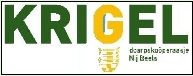 Lid worden KRIGEL, graag de volgende gegevens doorgeven.Voornaam:Achternaam:Adres:Woonplaats:Postcode:E-mailadres:Telefoonnummer: